SYDNEY’s PUBLIC TRANSPORT FUTURES – TO 2050.By Garry Glazebrook and Peter NewmanThe growth of Sydney continues to highlight the need for more infrastructure. Public transport use is growing three times faster than population and is clearly going to be the core of Sydney’s future transport system by mid-century. The Government and opposition have put forward somewhat different options in the short term, but either could form the basis of future networks. Taking the best features of each, and utilising developments in technology could produce an even better system. This suggests that bi-partisan approaches should be used to build a strong future for Sydney. Early DevelopmentSydney has evolved over the last 230 years from an embryonic European colony centred on Circular Quay to a sprawling metropolis of 5 million. It continues to experience rapid population growth, averaging around 2% annually over the last six years, amongst the fastest in the developed world.While the population has grown, average densities fell almost from the beginning, as roads and later rail lines opened up areas for low density housing. In contrast, employment continued to be focused around the original city centre, which was adjacent to the main port and hence the centre for warehousing and manufacturing as well as service industries. Sydney’s transport system has also evolved. Railways came very early in the city’s history. After the first rail line between Sydney and Parramatta was opened in 1855, the railways spread tentacles towards the west, south-west, north and south to link Sydney to the colony. An extensive tram network followed in the inner and middle suburbs, and development and population followed the rail and tram networks. With the electrification of the rail system, addition of suburban lines, completion of the harbour bridge and city underground, Sydney had a world-class and well-patronised public transport system by 1935, thanks to the vision and persistence of J. J. Bradfield.1950-2000The post-war boom however saw the rapid rise of the private car, and with it a further decentralisation of population and later jobs. The release of wartime building restrictions and the baby boom led to rapid expansion of the urban area, with many suburbs developed remote from the rail lines. The tram system was abandoned in favour of cars and buses. While jobs in the CBD remained accessible by the mainly radial rail network, access to other employment was much better by car, and there was a rapid decline in public transport mode shares, and even in total public transport trips.The rise in car ownership however resulted in rapidly increasing road congestion. The answer in the 1980’s was the construction of motorways, including the Harbour Tunnel, M4, M5, M2, M7, Cross City Tunnel etc.  These further spread development, which with declining family sizes, led to absolute declines in population density in many inner suburbs.The 21st centuryHowever, from about the turn of the 20th century, housing and travel patterns began changing again. Jobs became more centralised as manufacturing in the suburbs declined and tertiary jobs focused on centres, particularly the CBD and the “global arc” from the airport to Macquarie Park. Increasing migration and rising house prices, together with the length of commuting trips for the outer suburbs, led to a boom in apartment building, and population densities began rising again. Increasing problems with parking and road congestion led people back to public transport. From about 2008, government investment priorities changed with major new public transport projects announced.The Current situationPublic transport trips have grown 45% in the last seven years, three times faster than population growth. This has occurred despite the fact that no major new infrastructure projects were completed in that time. However, the NW Metro and the CBD-SE Light Rail line are due to open by 2020, which together with more trains, buses and ferries is expected to allow the rapid growth in public transport use to continue. The strategic public transport network as it will exist in 2020 is shown in Figure 1, together with key land use patterns. Key features include:A large Heavy Rail system and a small Light Rail system centred on the CBDSome Busways in Western SydneyLimited cross-regional linksStrong concentrations of employment in the CBD and Global Arc, but with a significant CBD at Parramatta and a range of minor but growing centresSydney Airport served by rail and the second Airport (and associated proposed Aerotropolis) planned to be served by rail.The Next DecadeAdditional major public transport projects have been announced by the current Government and are either under construction or in planning. These includeThe continuation of the NW metro through the CBD and out to BankstownThe Parramatta Light Rail network linking it to Olympic ParkThe West Metro from Westmead/Parramatta to the CBD via Camelia, Olympic Park, North Strathfield, North Burwood, Five Dock and the Bays PrecinctA new north-south metro in Western Sydney, initially linking the Second Sydney Airport to the Heavy Rail system at St Marys.The network as it is proposed by the current Government in 2028 is shown in Figure 2Possibilities to 2050If recent trends continue, Sydney could have a population of around 8 million by 2050. Employment is still expected to be concentrated in centres, but there are likely to be more of them, with particularly strong growth in Parramatta, Macquarie Park and the proposed Aerotropolis. Population densities are likely to continue to increase in inner, middle and outer Sydney with the trend to more apartments and townhouses. Notwithstanding the growth in information technology, face-face communication and the need for teamwork will mean travel demand for work (and other purposes) is likely to continue to increase broadly in line with population growth. Many people may be able to confine more of their commuting trips to within the 30- minute ideal, but job specialisation will likely mean many others will still make long distance commutes, including east-west as well as north-south. Public transport is likely to have to shoulder a significant share of the increased travel task as the alternative is unacceptable traffic congestion. Are Ridesharing, Driverless Cars and Bicycles the Answer?In recent years there has been a rapid growth of innovations like ridesharing services (pioneered by companies such as Uber and Lyft), car share schemes, bike share schemes and the like. A recent global market study (1) expects the “mobility on demand” market to double to $200 billion by 2024 because of the increasing desire by some urban dwellers to want to buy mobility rather than own their own car. Driverless, fully autonomous cars, shuttles, buses, and even trams are all being experimented with, while driverless metros and High Speed Rail are already commonplace.How will these innovations affect transport and our cities? The answer depends on how we use this new technology. Ridesharing accounts for an estimated 1% of trips in the US cities, although the impact is greater in the inner parts of major cities. However, two studies in Denver, Colorado, estimated that while 25% of trips with current ride sharing services like Uber and Lyft led to reduction in parking (2), the overall impact of these trips was an 83% increase in vehicle miles travelled, because of shifts from public transport and because of “deadheading” – driving empty miles to pick up the next passenger (3). So, a totally car-based shared mobility will not be a viable future. Sydney, as well as other Australian cities, has seen a sudden rise, and then demise, of bike share schemes. While these have been successful in many European cities, they have generally floundered in Australian conditions, because of the different geography of our cities. Whereas cities like Paris and London have large, dense city centres, with multiple activities generating trip demand in many directions, our city centres are relatively small and dominated by downtown office concentrations. This leads to “tidal flow” travel patterns, which means that the shared-use bicycles are not able to be recycled and utilised for multiple trips as easily, leading to local concentrations of vehicles at some locations and deficits in others. In addition, Australia’s bicycle helmet laws and lack of safe routes for cycling have not helped. We are also slow in taking up electric bikes and scooters. However, the new technologies and innovations currently impacting on urban transport could make a major difference if they were applied intelligently. Thus autonomous (driverless) shuttles, currently being trialled in Sydney and other cities, could provide an efficient alternative to short car trips, as well as to providing feeder services to mass transit for longer trips, especially if operated in continuous multihire mode. A single shuttle vehicle with capacity of 6-8 passengers, in combination with mass transit, could replace perhaps 20 – 40 private car trips over the day, and also reduce the demand for parking in town centres, congested areas and at mass transit stations and stops. Furthermore, these vehicles are now typically powered by electricity, and are capable of driving themselves to recharging stations. This means a reduction in local pollution, as well as CO2 emissions if the electricity is generated from renewables, which it is likely to be in the near future. Indeed, they could accelerate the move to a carbon-free urban public transport system for cities, based on electric-powered trains, trams, buses, and shuttles.Bicycles take up considerably less space than cars, and are already the most energy-efficient form of transport. But long average trip lengths, difficult topography and lack of bike paths have kept bicycles as a marginal mode in Australian cities, unlike some overseas cities such as Copenhagen. The answer in Australia is electric bikes coupled with good networks of safe cycleways to shopping centres, schools and mass transit stops, enabling people to use their own bicycles and electric bikes to replace cars for many shorter trips, or in conjunction with mass transit, longer trips. The combination of these approaches could approach the convenience of current car travel for long, cross suburban trips. For example, people could ride to their nearest station, take a fast train or metro, and use a ride share scheme to reach their final destination, which might be two or three kilometres from the nearest fast transit stop.Solving Traffic Congestion?Ever since cars came to dominate urban transport, people have dreamed of solving traffic congestion. Unfortunately, attempts to solve it in cities like Sydney by building more roads are doomed to failure. Sydney currently has considerable suppressed demand for travel compared to other Australian cities, and any major reduction in congestion from increased road supply (or even reduced demand for driving) could simply lead to an increase in induced travel.However, if public transport and other alternatives can be made faster and more convenient, there is a way forward. The speed of traffic on the road network is governed to a significant degree by the speed of the alternatives. This is why traffic hasn’t ground to a halt for trips to the CBD. Instead most trips to the CBD are made by public transport (especially trains) for long trips and walking for very short trips. This allows our highly dense CBD’s to continue to function, and function quite efficiently, which is also why many employers continue to want to locate there as it provides the best overall access to the metropolitan-wide labour force.Hence if we want a more efficient and liveable city, we must rely more on public transport in the future, especially fast, integrated networks of public transport, supported by improved alternatives for short distance travel. But if public transport is to take a more prominent role, it must be protected from the effects of road congestion. In general, this means completely separate rights of way, or at least dedicated lanes. This will require additional infrastructure (rail, metro, light rail or busway – including the new Trackless Tram technology that will also require a ‘busway’) plus use of road pricing and other techniques, such as value capture from land development.The public transport network also needs to shift from a largely radial network to a web of routes providing more efficient and timely travel paths to more destinations. This will require many more cross regional links as well as increased capacity on key radial links to the major CBD’s of the City, Parramatta, Macquarie Park and in the future, the Western Sydney Aerotropolis west of Liverpool.Beyond SydneySydney does not exist in isolation, and already has significant commuter travel from neighbouring areas (Illawarra, Central Coast, Hunter). It also has some of the busiest air traffic corridors in the world to Melbourne and Brisbane. However, while air travel provides a relatively time efficient travel option to the other major capitals, the lack of efficient travel between regional cities and the major Eastern Capital cities has hindered growth opportunities in the former, further exaggerating the congestion and housing price issues in Sydney, Melbourne and Brisbane.The only realistic solution to this problem is an East Coast High Speed Railway. Whilst many reports into this have been commissioned, nothing has been done. This has in part resulted from the high cost of the proposal, including the cost of putting a high-speed rail link through Sydney with its difficult topography, especially to the north.Previous proposals have generally assumed a route through the traditional CBD. However, the growth of other employment centres such as Parramatta and Macquarie, the commitment by both sides of politics to the proposed West Metro and the decision to proceed with the second Sydney airport, opens up new route alternatives. These could not only be cheaper but could help reshape Sydney as a whole, reducing the traditional job-housing imbalance between the East and the West. In particular, a route from SW Sydney through the proposed Aerotropolis and Second Sydney Airport to Parramatta, thence in tunnel to Epping and on to the Central Coast and beyond, could offer many advantages, including:Significant reduction in overall tunnelling and costsStimulation of Parramatta, Macquarie and the proposed Aerotropolis in SW SydneyFast travel times through Sydney, for example for people travelling from the Gold Coast to Canberra, or Wagga to Newcastle. Good connections via metro, heavy rail, light rail and busways to a wide area of the Sydney Region, and not just the CBD and eastern suburbs.Close integration with interstate and international air travel at Second Sydney Airport, with a high-speed rail (and metro and heavy rail) station directly below the terminal.Future Sydney Public Transport NetworkFigures 3 and 4 show two versions of how a future Sydney public transport network could emerge by 2050, the first based on the Government’s plans, and the second on those announced by the Opposition. The Table below highlights the major links proposed under each option. The main differences between the options would be whether certain links were built as metros or as heavy rail, but there would be some other differences which follow from network considerations.Key Public Transport LinksIt is suggested that:The 2020’s should see completion of the major projects already under construction, in detailed planning, or announced, together with some smaller scale conversions which follow, such as the conversion of the existing heavy rail link to Olympic Park into light rail to better connect Lidcombe with the Parramatta Light Rail Network The 2030’s should see a focus on busways and strengthening cross-regional links. These will generally be cheaper projects than the current batch of metro, heavy rail and light rail projectsThe 2040’s should focus mainly on the high-speed rail line through Sydney, from the South-Western entry through Second Sydney Airport, Parramatta and Epping, to the Central Coast and beyond. This will be expensive, but not as expensive as previous plans for high speed rail to the CBD. The connection to the CBD can now be made by the combination of fast trains on the Western Line and fast metros on the West Metro line.The links proposed are based on the geography of Sydney in terms of residential areas and centres, including emerging as well as established centres. The choice of mode on any particular link will depend on the role served by the link, the likely capacity needed, the corridor length and other conditions (which determine the speeds required) and network considerations. The proposed networks are designed to simplify and rationalise existing networks where possible. For example, some of the lower demand heavy rail links (such as the Carlingford line and the lines between Cabramatta, Bankstown and Lidcombe) could revert to light rail, allowing much more frequent services to be run and additional cross regional links to be established. Light rail is suggested for medium capacity corridors to major centres, especially where existing rail rights of way make it easier to install and to provide full grade-separation from traffic.A significant number of busways for electrically powered buses (including the Trackless Trams) would also be built, mainly for longer distance, medium capacity cross-regional corridors, such as the proposed Northern Beaches – Bay link (via Rozelle and Wolli Creek). These would generally be the cheapest in terms of capital cost per kilometre, but may have higher operating costs per passenger.Metros or Heavy Rail?Details of the alternative plans in Figures 3 and 4 differ mainly on the emphasis placed on metros versus heavy rail technology. Both are high capacity modes and both have advantages and disadvantages. It would be possible, for example, to have fully automated double deck trains in future, but this requires upgrading train control systems. Similarly, it would be possible to have rollingstock which combined the additional doors of the metro with the more generous seating of double deck trains. This kind of hybrid train would be more suited to Sydney’s current and emerging travel markets and to its specific geography as a large, low - medium density metropolitan region with a compact, highly dense CBD. For example, CRRC, now the world’s largest railway rollingstock manufacturer, has just announced a 160km/hr automated metro, which is 180m long, has 1500 passenger capacity, and 32 doors per side (twice that of a Waratah train). This combines comfort, high speed and fast loading/unloading. It will take only 19 minutes for the 41km from Beijing Airport to a connection with Metro Line D, an average speed of 130 km/hr Image 1: Public Transport is undergoing a world-wide renaissance, benefiting from new technology. Such fast metro rollingstock could be used to provide the next generation of Intercity services between outer South-Western Sydney and Newcastle, sharing the tracks with high speed longer distance trains to Melbourne, Canberra, the Gold Coast and Brisbane. This would allow the proposed high-speed line to be heavily utilised. The fast metro trains could also share the West Metro line to the city with more conventional metro trains, because of their high acceleration and short dwell times. This will allow genuinely fast connections between the Second Sydney Airport and Sydney CBD, with an estimated travel time of 35 minutes.Although there would seem to be advantages from, for example, abandoning the “metro-isation” of the Bankstown line, there would be network implications should this occur, such as the loss of 8 peak hour train paths to the CBD, which under the “metro-isation” plan can be re-allocated to additional heavy rail trains on the Illawarra and East Hills lines.  The Illawarra line is currently under pressure, and will need to accommodate additional fast services from Wollongong in the future, particularly if the line is upgraded. The East Hills line will also need to accommodate increased train numbers flowing form the growth in South-Western Sydney, as well as potential services from Second Sydney Airport. In addition, the conversion of the Bankstown line to a metro will facilitate an extension to Liverpool via Bankstown airport (which could be redeveloped a major employment centre), considerably enhancing the accessibility of Liverpool. Abandoning the conversion of the Bankstown line to a metro may not therefore be such a good idea.On the other hand, it may be more sensible to extend the existing South-West rail line from Leppington to the Second Sydney airport, and thence via St Marys to the Richmond line (where it could interchange with the NW metro) than to build this particular link as a metro. The extension of this line from the south can provide good rail connections from the Second Sydney airport to both the existing airport and to the city centre, because the East Hills line allows high speed suburban trains to operate with less congestion than trains on the Western line. Travel time from the Second Sydney Airport to Kingsford Smith Airport would be approximately 50 minutes, and to Central approximately 60 minutes by a fast, suburban train.This connection would be the primary rail connection from the Second Sydney Airport to the CBD until the high-speed line from SSA to Parramatta was built, allowing even faster travel options. However, the southern route via Glenfield would remain the fastest connection between the two airports. Having built conventional heavy rail to the Second Sydney Airport from the south, it would make sense also to extend this to St Marys and on the Richmond line (where a connection to the NW Metro would be made), and to add extensions to Camden in the south. This allows good integration between the South-West, Western and Richmond lines, and provides highly comfortable double-deck trains suitable for the long trip lengths common in far Western Sydney. The best way forward may therefore be a combination of the options in Figure 3 and 4 – see Figure 5. This builds on the plans of both the Government and the State Opposition.Buses or Light Rail?The high cost, delays and disruption involved in Sydney’s CBD-South-East Light Rail project have led some to lose confidence in the technology. It is true that Sydney has experienced difficulties and that there have been problems with implementing Light Rail in some other cities, such as Edinburgh. However, many other cities seem to have had much more success, and light rail continues to expand world-wide. Recent examples include the Gold Coast, Ottawa and Seattle, which are significantly expanding their networks. Ottawa is replacing its previous busway, while Seattle has decided to remove buses from the shared bus-light rail tunnel under the city centre to allow for expansion of the light rail system.However there have also been some exciting developments with electric buses, which are now expanding rapidly around the world. London is moving to fully electric buses for all 300 buses in Central London, and hybrid electric buses (including double-deck) buses for the suburban routes. Volvo has recently announced a fully electric, driverless bus, while CRRC has been testing its articulated, guided electric bus or Trackless Tram in China and a number of cities around the world are looking to this technology as a cheaper alternative to light rail.Image 2: Light Rail and Bus-based systems are both expandingIn reality, both light rail and buses are experiencing a revival in many countries, and new technology including driverless trams and buses are being tested, along with battery powered vehicles with re-charging at stops. The advantage of the Chinese trackless Tram at this stage is the high level of autonomous guidance systems that enable it to be more stable and have higher ride quality and precision in entering stations. The choice between light rail and buses comes down to technical considerations and to the characteristics of particular potential corridors. Light rail is a proven medium capacity mode, with long-life vehicles and strong appeal for customers. It has also demonstrated a key role in urban regeneration. It is particularly suited to city centres and areas which are also pedestrianised, and to corridors where former rail lines allow for full grade separation.Busways can be cheaper to build, but not necessarily if significant civil works or tunnels are required, as experience in Brisbane demonstrated. They can be more flexible in staging and in operation, which is why they were originally chosen in cities like Ottawa and Brisbane over light rail. But long run operating costs can be lower with light rail. And the redevelopment benefits associated with light rail are not as evident yet with busways.In the case of Sydney, it made sense to use light rail for the original inner west corridor and its extension, which took advantage of a former goods rail line. The fact that patronage is now well ahead of forecasts attests to its popularity. Indeed, the infrastructure is still significantly under-utilised and could more than double its capacity with additional vehicles and some useful branch line extensions into the Inner West. The benefits from the CBD – SE Light Rail are yet to be demonstrated, but experience from cities like the Gold Coast show it is likely to prove its worth, and indeed may run out of capacity in the medium term. This suggests a combination of metro and light rail would make sense in the South-East corridor, with metro below ground in a trench in the centre of Anzac Parade, with light rail running above (this would require them to be built as an integrated project). Light Rail would act as a feeder-distributor, with stops every 500 metres or so, plus some branches, while the metro would only need stops every two to three km, allowing it to achieve high average speeds for longer commutes, and reducing the costs of stations. Light Rail also makes sense for a middle Sydney network, utilising the lightly used heavy rail networks, including the Carlingford line, the Lidcombe - Olympic Park Branch (once the West Metro was built) and the Lidcombe – Bankstown – Cabramatta Junction line (once the Bankstown Metro was built and extended to Liverpool). This system can then have additional extensions and branches built, forming a comprehensive and high frequency network serving Parramatta, Westmead, Carlingford, Camellia, Olympic Park, Lidcombe, Bankstown, Liverpool and other centres.Light rail or a Trackless Tram would be ideal for Parramatta Road when traffic is removed by West Connex. It could transform the urban regeneration potential along the route as well as providing a fast transit link to Sydney University and the CBD from the middle suburbs. It could then be extended to other old tram roads like King Street in the future. In outer Sydney, busways and Trackless Trams would in general make more sense, including in corridors with challenging topography, such as between the Northern Beaches and the Sutherland Peninsula.  Such tram/busways would enable a more rapid expansion of cross-regional routes than if built as light rail, and would allow flexibility in construction and operation, with buses joining the segregated busway network from regular bus routes.These principles have been adopted in the proposed future networks in Figures 3, 4 and 5.With integrated ticketing, fares and passenger information, multi-mode networks make sense and can provide seamless travel across the entire metropolitan area, using the most appropriate and cost-effective mode for any particular corridor or application.ConclusionsSydney is rapidly emerging as a major global city. By 2050 it is likely to have a greater population than any city in Europe except London and Paris. It needs a 21st century public transport network to match its growth if it is to reach its true potential as a liveable city. It also needs high speed rail to improve connections with the Central Coast, Newcastle, Wollongong and the Southern Highlands, as well as to Melbourne, Canberra, the Gold Coast and other cities and towns on the East Coast. Achieving such a vision will require significant ongoing investment, as well as forward planning to identify and protect corridors (including underground alignments) and to maintain a pipeline of projects carefully designed and staged to maximise cost-effectiveness. The transport system of course has to serve the land use patterns, both now and in the future. But transport also has a major impact on land use, so the two elements need to be planned together.All public transport modes have a place, and the most appropriate mode for any given application needs to be assessed.  In approaching this, advantage should be taken of new developments in public transport technologies, such as battery-powered and driverless vehicles, new guidance systems, and high-speed rail technology. Most of all, building a world class public transport system for Sydney will require de-politicisation of the planning of the public transport system and a dedication to long-term goals rather than short-term expediency.References:Image 1 (left): https://www.metro-report.com/uploads/pics/tn_cn-beijing_new_airport_line_train_on_test.jpg.Image 1 (centre): https://www.businessgreen.com/bg/news/2470445/london-to-boast-europes-biggest-electric-bus-fleet-by-the-end-of-the-yearImage 1 (right): https://www.transport.nsw.gov.au/sites/default/files/styles/content_desktop_2x/public/media/images/2018/Driverless_shuttle_bus_trial.jpg?itok=dR8VaXuiImage 2 (left): https://www.stage2lrt.caImage 2 (right): http://www.crrcgc.cc/en/g7220.aspx1  https://www.traffictechnologytoday.com/features/mobility-on-demand-market-to-hit-us200bn-by-2024.html2  https://usa.streetsblog.org/2019/03/13/study-uber-and-lyft-reduce-the-need-for-parking/3  https://link.springer.com/article/10.1007/s11116-018-9923-2?utm_medium=affiliate&utm_source=commission_junction&utm_campaign=3_nsn6445_brand_PID6159901&utm_content=de_textlink4 https://www.metro-report.com/news/news-by-region/china/single-view/view/driverless-160nbspkmh-metro-train-on-test.html.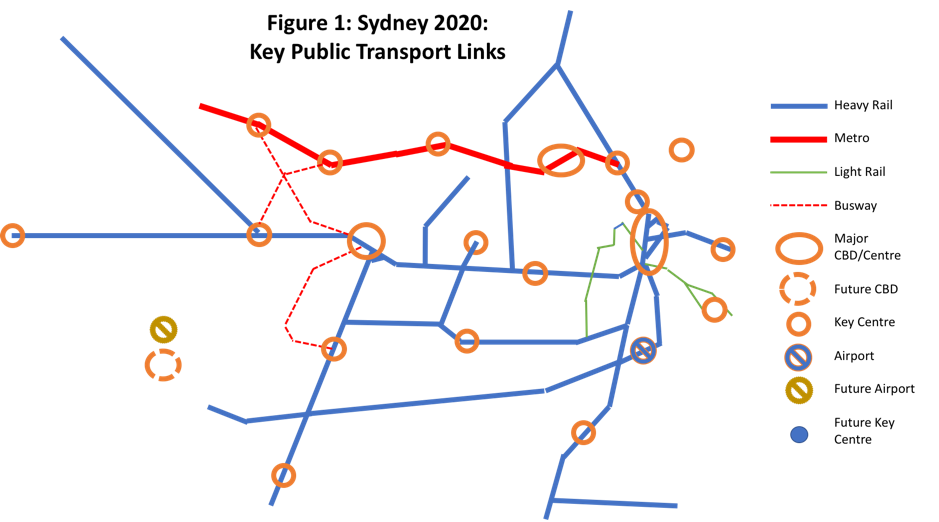 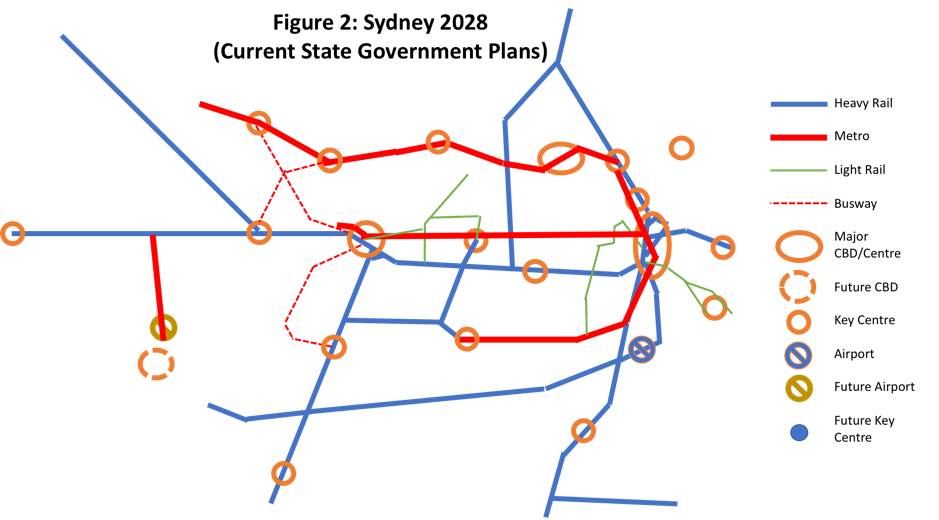 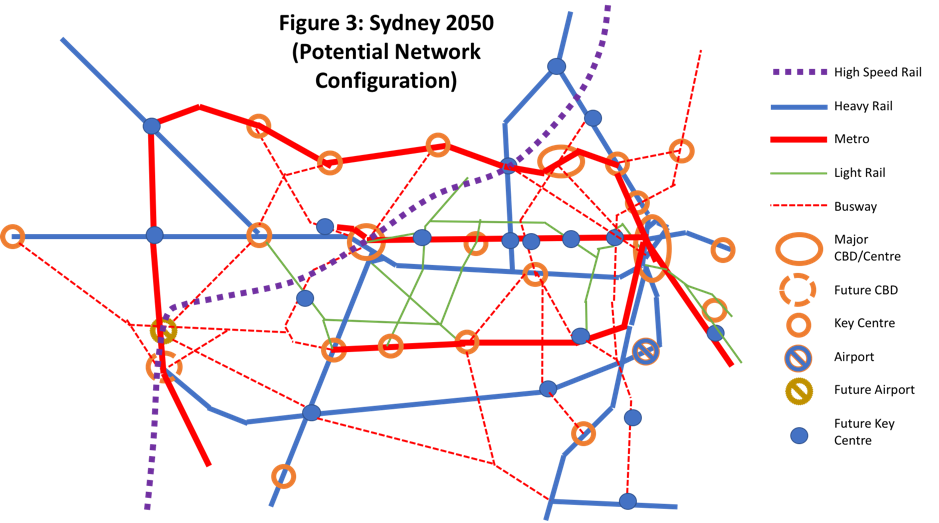 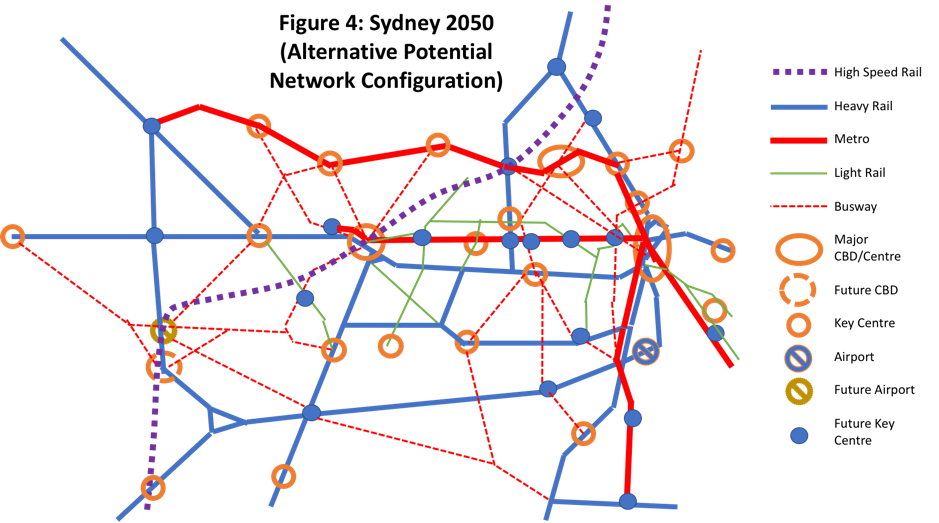 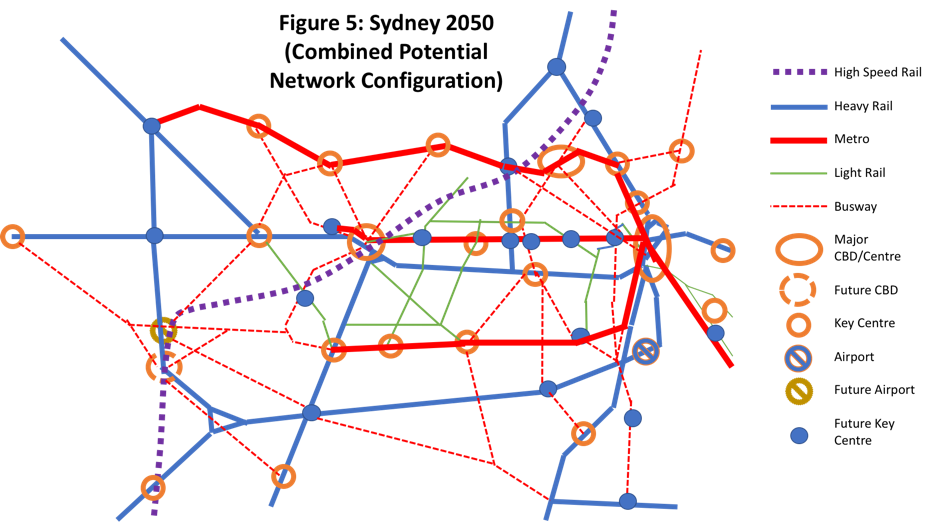 LinkRegionFig 3 OptionFig 4 OptionStatusTimingNW MetroNW SydneyMetroMetroU/Construction2019CBD- SE Light RailE SydneyLight RailLight RailU/Construction2020Chatswood-SydenhamE SydneyMetroMetroU/Construction2023Parramatta–Olympic PkMiddle SydneyLight RailLight RailPlanning2024Carlingford-CamelliaMiddle SydneyLight RailLight RailPlanning2024Bankstown LineMiddle SydneyMetroHeavy RailPlanning2026St Marys-SSAW Sydney MetroHeavy RailAnnounced2026Leppington-SSAW SydneyHeavy RailHeavy Rail2026Parramatta-CBDMiddle SydneyMetroMetroPlanning2027Liverpool-BankstownMiddle SydneyMetroHeavy Rail2028Olympic Pk-LidcombeMiddle SydneyLight RailLight Rail2029Lidcombe-BankstownMiddle SydneyLight RailHeavy Rail2030CBD-MaroubraE SydneyL Rail + MetroL Rail + Metro2030sWolli Creek-MirandaS SydneyBuswayMetro2030sSt Marys–Richmond LineW SydneyMetroHeavy Rail2030sN Beaches–Wolli CreekE SydneyBuswayBusway2030sEpping - CBDN SydneyBuswayBusway2030sDee Why - ChatswoodN SydneyBuswayBusway2030sBurwood - HurstvilleS SydneyBuswayBusway2030sSutherland - BankstownS SydneyBuswayBusway2040’sSutherland - LiverpoolS SydneyBuswayBusway2040’sGordon - RhodesN SydneyBuswayBusway2040’sLiverpool - SSAW SydneyBuswayBusway2040’sSW Sydney - SSASW SydneyH Speed RailH Speed Rail2040’sSSA-ParramattaW SydneyH Speed RailH Speed Rail2040’sParramatta - EppingMiddle SydneyH Speed RailH Speed Rail2040’sEpping – Central CoastNorth SydneyH Speed RailH Speed Rail2040’s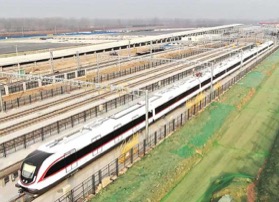 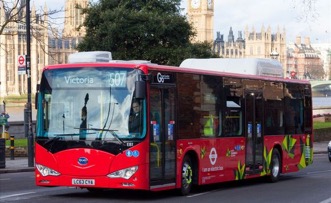 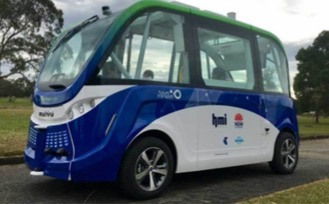 CRRC 160 km/hr Driverless MetroElectric Bus in LondonAutonomous Shuttle in Sydney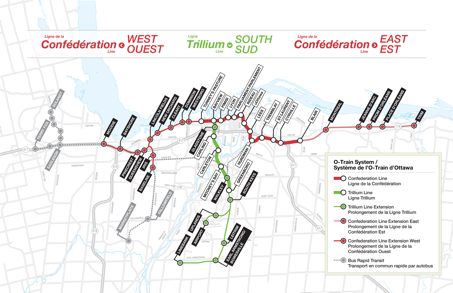 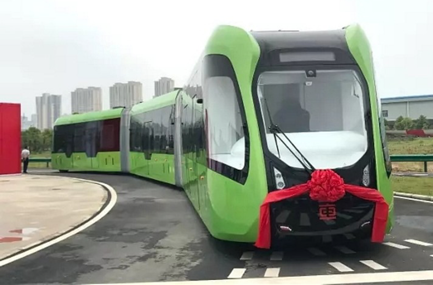 Ottawa has approved 44km and 24 new stations on its Light Rail system, replacing much of its former buswayChines Company CRRC’s new ART (Advanced Rapid Transit) guided, autonomous, articulated electric bus or Trackless Tram